Отчет по итогам проведения единого профориентационного дня «Урок успеха: моя будущая профессия»в МБОУ ООШ № 33Сроки проведения: 1.09.2017 г.Ответственный за организацию: Какорина С.П.Категория участников: обучающиеся 1-9 классов, педагоги, родители.Цель проведения единого профориентационного дня: формирование у обучающихся ответственного отношения к выбору профессии,  пропаганда профессий, востребованных в муниципальных округах и области.Задачи:Пропагандировать востребованные профессии в регионе и городе,Формировать уважительное отношение к рабочим профессиям, Формировать  достойную профессиональную  перспективу для обучающихся,Ориентировать выпускников на получение профессионального образования в Кемеровской области,Знакомить с успешными профессионалами Кузбасса, города и страны в общем.      В едином профориентационном дне приняло участие 620 человек, что составляет 100 % от общего количества обучающихся ОО, педагоги, родителиОсобое внимание было уделено детям, чьи семьи находятся в трудной жизненной ситуации, детям группы риска, выпускникам и первоклассникам нашей школы.    Основные направления единого профориентационного дня -  ориентация выпускников на получение профессионального образования в Кемеровской области, знакомство с представителями рабочих профессий, успешными профессионалами Кузбасса, города и страны в целом.   Начался единый день профориентации с традиционной линейки, после которой представители разных профессий отправились на классные часы и часы общения.На едином дне профориентации присутствовали:- Приступа Юрий Дмитриевич – депутат совета народных депутатов Кемеровской области;- Долгушин О.Ю. - депутат городского совета народных депутатов;- Шульгина А.Ю. – зам.начальника ЕДДС УГО и ЧС Ленинск-Кузнецкого городского округа;В результате было проведено: 15 классный часов и часов общения, на которых проведено 10 профориентационных игр, 3 викторины, решено 5 кроссвордов, просмотрено 7 видеороликов и  12 презентаций. Ребята познакомились не только с профессиями востребованными в нашем регионе, но узнали и о необычных современных  профессиях и о профессиях будущего. 6 «А» класс – «Все профессии нужны»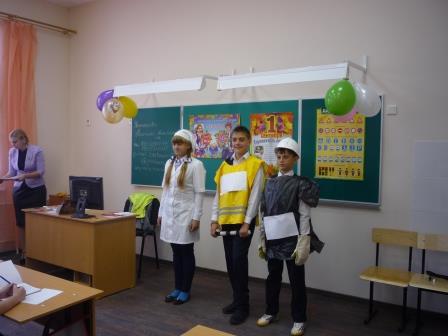 Сводные данные по количеству  участников  единого профориентационного дня «Урок успеха: моя будущая профессия»Сводные данные по количеству мероприятий единого профориентационного дня «Урок успеха: моя будущая профессия»в МБОУ ООШ № 33* - указывать конкретные формы мероприятий (например: «викторина», «встреча с профессионалом», «родительское собрание» и др.) Нежелательно указывать обобщенное «профориентационное мероприятие».** - при необходимости можно добавить колонку с указанием нужного уровня (районное, всероссийское, международное).Социальные партнеры единого профориентационного дня «Урок успеха: моя будущая профессия» в МБОУ ООШ № 33 В нумерованном списке указать правильное название организации/учреждения, в скобках ФИО руководителя. 1. АО «СУЭК-Кузбасс ПТУ» (руководитель Приступа Ю.Д.)№ п\пОООбщее кол-во участниковВ том числе:В том числе:В том числе:В том числе:В том числе:В том числе:В том числе:В том числе:В том числе:Ответственный за организацию и проведение № п\пОООбщее кол-во участников1-4 класс5-7 класс8-9 класс10-11 классстуденты ПООстуденты ООВОпедагогиродителисоциальные партнерыОтветственный за организацию и проведение МБОУ ООШ № 3362025510866000201701Какорина Светлана Петровна№Форма мероприятия*Уровень мероприятия**Уровень мероприятия**Уровень мероприятия**Всего №Форма мероприятия*ЛокальноеГородскоеОбластноеВсего 1Классный час15152Профориентационная игра10103Викторина 334Презентация видеороликов775Презентации по профессиям1212Всего47